CÂMARA MUNICIPAL DE PIÊN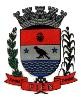 Rua Amazonas, 170 – fone/fax: 41-3632-1642CEP 83860-000 - Piên/Estado do Paraná   30ª SESSÃO ORDINÁRIA, DIA 19 DE SETEMBRO DE 2023, ÀS 17:30 HORAS Proposições:Nº 01: Indicação nº 131/2023: Leitura, discussão e votação. Autoria: Almir Pedro Mielke. Súmula: Vem respeitosamente propor, Menção Honrosa ao instrutor pienense de jiu-jitsu Donisclei Teles. Nº 02: Indicação nº 132/2023: Leitura, discussão e votaçãoAutoria: Seandra Cordeiro de Oliveira. Súmula: Solicitar ao Poder Executivo Municipal, para que através da Secretaria competente sejam realizadas as providências necessárias para fazer a limpeza do terreno que se localiza no lado da direita (na entrada da cidade) logo depois que passa o portal e a ponte.Nº 03: Indicação nº133/2023: Leitura, discussão e votação. Autoria: Seandra Cordeiro de Oliveira.Súmula: Solicitar ao Poder Executivo Municipal, para que através da Secretaria competente realize as providências necessárias para realizar a manutenção do Portal de entrada do município ( com a limpeza e reparos).Nº 04: Indicação nº 134/2023: Leitura, discussão e votação. Autoria: Seandra Cordeiro de OliveiraSúmula: Solicitar ao Poder Executivo Municipal, para que, através da Secretaria competente, sejam realizadas as providências necessárias para reparo de um Bueiro, localizado na Avenida Brasil com referência em frente a agência da SICOOB – no centro de Piên Nº 05: Requerimento nº19/2023: Leitura, discussão e votação.  Autoria: Vereador Dorivaldo Ritzmann.  Súmula: Moção de apoio ao congresso nacionalNº06: Projeto de Lei nº 029/2023 Leitura e segunda e discussão. Autoria: Poder Executivo Municipal.Súmula: Dispõe sobre a regulamentação da assistência financeira complementar repassada pela união federal visando dar cumprimento ao disposto na lei federal n° 14.434, de 4 de agosto de 2022, que instituiu o piso salarial nacional do enfermeiro, do técnico de enfermagem, do auxiliar de enfermagem e da parteira.Nº07: Projeto de Lei nº 030/2023: Leitura e apresentação.  Autoria: Poder Executivo Municipal. Súmula: Altera a lei n° 1337, de 06 de abril de 2018, que dispõe sobre o sistema  único de assistência social do município piên/pr e dá outras providências.Nº08: Projeto de Lei nº 031/2023: Leitura e apresentação.  Autoria: Poder Executivo Municipal. Súmula: Dá publicidade aos termos da regularização fundiária com base no provimento conjunto nº 02/2020 do tribunal de justiça do estado do paraná, legítima, instrumentaliza e autoriza o procedimento de titulação dos lotes inseridos em áreas irregulares do município de piên nos termos do "programa moradia legal", e dá outras providências.GIOMAR DA ROSAPresidente